KEMENTERIAN AGAMA RI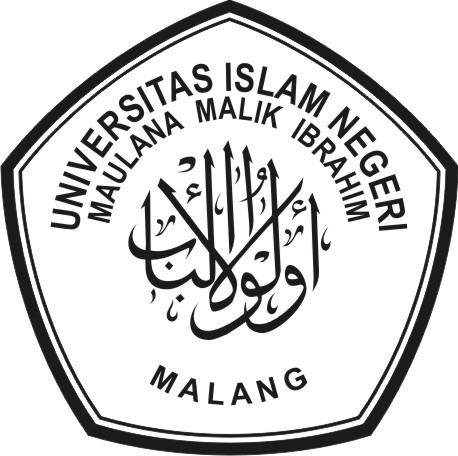 UNIVERSITAS ISLAM NEGERI MAULANA MALIK IBRAHIM MALANGFAKULTAS SAINS DAN TEKNOLOGIJl. Gajayana No. 50 Malang 65144 Telp. / Fax. (0341) 558933FORMULIR PENDAFTARAN PKLKami yang bertanda tangan di bawah ini, mahasiswa Jurusan Matematika Fakultas Sains dan Teknologi Universitas Islam Negeri Maulana Malik Ibrahim Malangdengan ini mendaftarkan diri sebagai peserta PKL:Tujuan Surat/Instansi 	: ………………………………………………………………………....Alamat	: …………………………………………………………………………Tempat PKL	: …………………………………………………………………………Waktu Pelaksanaan	: …………………………………………………………………………dan bersedia mematuhi semua peraturan PKL yang ditetapkan oleh Fakultas Sains dan Teknologi Universitas Islam Negeri Maulana Malik Ibrahim MalangNoNamaNIMNomor HP1234567Koordinator PKL Jurusan,Ari Kusumastuti, M.Pd., M.SiNIP. 19770521 200501 2 004Malang, ……………………….Ketua Kelompok,………………………………….NIM. …………………………...Mengetahui,Ketua JurusanDr. Abdussakir, M.PdNIP. 19751006 200312 1 001Mengetahui,Ketua JurusanDr. Abdussakir, M.PdNIP. 19751006 200312 1 001Mengetahui,Ketua JurusanDr. Abdussakir, M.PdNIP. 19751006 200312 1 001